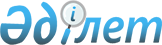 Об утверждении Правил хранения изъятой продукцииПриказ Министра торговли и интеграции Республики Казахстан от 21 мая 2021 года № 349-НҚ. Зарегистрирован в Министерстве юстиции Республики Казахстан 27 мая 2021 года № 22835.
      Настоящий приказ вводится в действие с 1 июля 2021 года.
      В соответствии с пунктом 5 статьи 44 Закона Республики Казахстан "О техническом регулировании" ПРИКАЗЫВАЮ:
      1. Утвердить прилагаемые Правила хранения изъятой продукции.
      2. Комитету технического регулирования и метрологии Министерства торговли и интеграции Республики Казахстан в установленном законодательством порядке обеспечить:
      1) государственную регистрацию настоящего приказа в Министерстве юстиции Республики Казахстан;
      2) размещение настоящего приказа на интернет-ресурсе Министерства торговли и интеграции Республики Казахстан.
      3. Контроль за исполнением настоящего приказа возложить на курирующего Вице-министра торговли и интеграции Республики Казахстан.
      4. Настоящий приказ вводится в действие с 1 июля 2021 года и подлежит официальному опубликованию. Правила хранения изъятой продукции Глава 1. Общие положения
      1. Настоящие Правила хранения изъятой продукции (далее - Правила) разработаны в соответствии с пунктом 5 статьи 44 Закона Республики Казахстан "О техническом регулировании" (далее - Закон) и определяют порядок хранения изъятой продукции.
      2. Настоящие Правила распространяются на изъятую продукцию, несоответствие требованиям технических регламентов которой доказано результатами лабораторных испытаний в ходе проведения государственного контроля и надзора в области технического регулирования в целях предотвращения наступления общественно опасных последствий.
      3. Основанием помещения на хранение изъятой продукции является постановление об изъятии продукции, вынесенное территориальным подразделением уполномоченного органа в области технического регулирования. Глава 2. Порядок хранения изъятой продукции
      4. Изъятая продукция помещается на хранение у субъекта надзора или третьего лица на основании договора хранения, заключенного с субъектом надзора, в соответствии с гражданским законодательством Республики Казахстан (далее - третье лицо).
      5. Изъятая продукция помещается на хранение в течение 5 (пяти) рабочих дней с момента вступления в силу постановления об изъятии продукции.
      6. Субъект надзора для обеспечения условий, исключающих доступа к изъятой продукции, обеспечивает в присутствии должностного лица территориального подразделения уполномоченного органа в области технического регулирования опломбировку, либо оклеивание, либо опечатывание с предупреждающими надписями изъятую продукцию или помещение (помещения), где хранится изъятая продукция.
      Опломбировка, оклеивание, опечатывание оформляются актом в произвольной форме с указанием наименования изъятой продукции, количества (единица (штук), масса (килограмм), объем (куб) или другие величины), стоимости, номера партии, даты изготовления, места хранения, ответственного лица за хранение. Акт составляется в двух подлинных экземплярах на казахском и русском языках, подписывается должностным лицом территориального подразделения уполномоченного органа в области технического регулирования и субъектом надзора. Один экземпляр находится у субъекта надзора, второй - у должностного лица территориального подразделения уполномоченного органа в области технического регулирования.
      В случае, если хранение изъятой продукции осуществляет третье лицо, акт составляется в трех экземплярах, подписывается должностным лицом территориального подразделения уполномоченного органа в области технического регулирования, субъектом надзора, третьим лицом. Один экземпляр находится у субъекта надзора, второй - у должностного лица территориального подразделения уполномоченного органа в области технического регулирования, третий – у третьего лица.
      7. Субъект надзора или третье лицо, осуществляющее хранение изъятой продукции, обеспечивает хранение изъятой продукции в соответствии с требованиями нормативных документов по стандартизации на изъятую продукцию и условиями хранения, указанными в маркировке или в товаросопроводительных документах на продукцию.
      8. Для хранения изъятой продукции предусматривается отдельное помещение (комната, склад, территория), зона или участок, соответствующие требованиям, установленных в пункте 7 настоящих Правил.
      Если изъятая продукция хранится в одном помещении вместе с иной продукцией, то субъект надзора или третье лицо обеспечивает хранение изъятой продукции в зоне, исключающей ее соприкосновение с иной продукцией.
      9. Изъятая продукция хранится с надписью: "ИЗЪЯТО, ПРОДУКЦИЯ НЕ СООТВЕТСТВУЕТ ТРЕБОВАНИЯМ ТЕХНИЧЕСКОГО РЕГЛАМЕНТА". Данная надпись наносится с учетом контраста между цветами фона и надписи с обеспечением возможности прочтения информации без применения оптических приспособлений.
      10. Изъятая продукции хранится в соответствии требованиями настоящих Правил до вступления в силу решения суда по иску территориального подразделения уполномоченного органа в области технического регулирования, предъявляемого в соответствии с пунктом 4 статьи 44 Закона.
					© 2012. РГП на ПХВ «Институт законодательства и правовой информации Республики Казахстан» Министерства юстиции Республики Казахстан
				
      Министр торговли и интеграции
Республики Казахстан 

Б. Сұлтанов
Утверждены приказом
Министра торговли и интеграции
Республики Казахстан
от 21 мая 2021 года № 349-НҚ